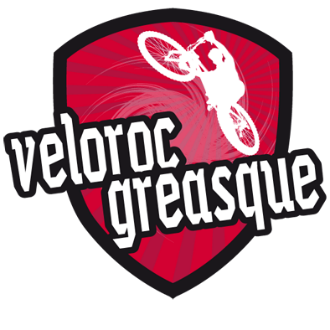 Le code du vététiste Recommandations pour bien vivre à VTTNe surestimez pas vos capacités et restez maître de votre vitesseSoyez prudents et courtois lors des dépassements ou croisements de randonneurs, car les piétons sont prioritairesRespectez le code de la routeContrôlez l'état de votre VTT et prévoyez un ravitaillement et les accessoires de réparationSi vous partez seul, laissez votre itinéraireRespectez les propriétés privées et les zones de culturesNe troublez pas la tranquillité des animaux sauvagesGardez vos détritus, soyez discrets et respectueux de l'environnementVELOROC GREASQUEVOUS SOUHAITE UNE BONNE RANDO